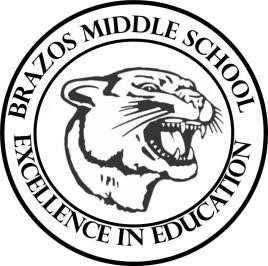 Teacher_Chris Stanley 7th Grade TX History 2023 Week 4- 1st- 6 weeks September 4th – 8thMonday 	 Thursday 	  OFF TEKS: 2A, 2B, 3CObjective: Students will learn that . . .1. Geographers use temperature, precipitation, and plantlife to identify climate zones.2. Tropical climates are wet and warm, while dryclimates receive little or no rain.3. Temperate climates have the most seasonal variation.Student Work: Quiz sec.1Tuesday 	 Friday 	 TEKS: 3A, 3B, 6CTLW: Students will recall information overchapter 2 Planet Earth and complete chapter review.TEKS: 2A, 3A, 3B, 3C, 21C, 22DObjective: Objective: Students will learn that . . . 1. Theenvironment and life are interconnected and exist in afragile balance. 2. Soils play an important role in theenvironment.Student Work: Start Vocab Sec #3Wednesday 	 TEKS: 3A, 3B, 21AStudents will learn that . . . 1. While weatheris short term, climate is a region’s average weatherover a long period. 2. The amount of sun at a givenlocation is affected by Earth’s tilt, movement, andshape. 3. Wind and water move heat around Earth,affecting how warm or wet a place is.Student Work: Start Vocab